MERSİS’te kayıtlı olması zorunlu olan yararlanıcılara ait MERSİS bilgileri ile formda beyan edilen bilgiler arasında uyumsuzluk olması halinde başvuru işleme alınmayacağından, MERSİS bilgilerinin güncel olduğu mutlaka kontrol edilmelidir. Şubelere ait başvurular değerlendirmeye alınmayacak olup, merkez şirketlerin başvuru yapması zorunludur. İhracatçı birliği üyeliği bilgileri sadece şirketler tarafından doldurulmalıdır. Birden fazla birliğe üye olunması halinde ayrı ayrı belirtilmelidir.(*) Ticaret sicilinde/MERSİS’te yer alan faaliyet gösterilen sektörlerin 4’lü NACE kodu ve adlarının eklenmesi gerekmektedir. Sektör bilgisinin eklenmemesi durumunda yararlanıcılar ilgili sektör kapsamında başvuru yapamayacaktır. Eklenen sektörler kapsamında tescilli markalar varsa ilgili sütunda belirtilmelidir. İşbirliği kuruluşları ana faaliyet sektörlerini belirtebilir.(Faaliyetler kapsamında birden fazla alt faaliyet bulunması halinde her bir alt faaliyetin belirtilmesi gerekmektedir. Örnek: Birden fazla ekipman kiralama, birden fazla eğitim, birden fazla istihdam…)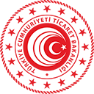 T.C. TİCARET BAKANLIĞI(Uluslararası Hizmet Ticareti Genel Müdürlüğü)E-Turquality (Bilişimin Yıldızları) ProgramıYurtdışı Katma Değerli Bilişim Yüklenici Projesi DesteğiÖn Onay Başvuru BelgeleriEKBYYüklenici1KÜNYE BİLGİLERİKÜNYE BİLGİLERİKÜNYE BİLGİLERİMERSİS No:Adı / Unvanı:Vergi No:Vergi Dairesi:Kuruluş Tarihi:Personel Sayısı:IBAN No (TL):KEP Adresi:Web Adresi:E-Posta Adresi:Telefon No:Merkez Adresi:    Üyesi Olunan İhracatçı Birliği :Birlik Üye No :FAALİYET GÖSTERİLEN SEKTÖR ve MARKA BİLGİLERİ (*)FAALİYET GÖSTERİLEN SEKTÖR ve MARKA BİLGİLERİ (*)FAALİYET GÖSTERİLEN SEKTÖR ve MARKA BİLGİLERİ (*)FAALİYET GÖSTERİLEN SEKTÖR ve MARKA BİLGİLERİ (*)No4’lü NACENACE AdıMarka (Varsa)123BİLİŞİM ALT SEKTÖRÜ BİLGİSİBİLİŞİM ALT SEKTÖRÜ BİLGİSİUygun olanın başındaki kutuyu işaretleyiniz (X) Uygun olanın başındaki kutuyu işaretleyiniz (X) [  ]Yazılım[  ]Gömülü yazılım[  ]Dijital oyun[  ]E-spor[  ]Finansal yazılım ve teknolojiler[  ]Blok zincir yazılım ve teknolojiler[  ]Yapay zekâ ve büyük veri[  ]Siber güvenlik[  ]Akıllı şehir yazılım ve hizmetleri[  ]Yeşil dönüşüm yazılım ve hizmetleri[  ]Telekomünikasyon, 5G, bulut ve iletişim hizmetleri[  ]Veri merkezi[  ]Bilişim hizmetleri[  ]Sistem bakım ve destek hizmetleri[  ]Dijital aracılık ve hizmet platformlarıDAHA ÖNCE GELİŞTİRİLEN SATIŞA KONU HİZMET/TEKNOLOJİ/YAZILIM/MOBİL UYGULAMA/DİJİTAL OYUNA İLİŞKİN BİLGİLERDAHA ÖNCE GELİŞTİRİLEN SATIŞA KONU HİZMET/TEKNOLOJİ/YAZILIM/MOBİL UYGULAMA/DİJİTAL OYUNA İLİŞKİN BİLGİLERDAHA ÖNCE GELİŞTİRİLEN SATIŞA KONU HİZMET/TEKNOLOJİ/YAZILIM/MOBİL UYGULAMA/DİJİTAL OYUNA İLİŞKİN BİLGİLERNoHizmet/Teknoloji/Yazılım/Mobil Uygulama/Oyun AdıSunulduğu Satış kanalı/Web sitesi/Platform(Bağlantı adresini belirtiniz.)123PROJENİN SEKTÖR BİLGİSİPROJENİN SEKTÖR BİLGİSİUygun olanın başındaki kutuyu işaretleyiniz (X) Uygun olanın başındaki kutuyu işaretleyiniz (X) [  ]Yazılım[  ]Gömülü yazılım[  ]Dijital oyun[  ]E-spor[  ]Finansal yazılım ve teknolojiler[  ]Blok zincir yazılım ve teknolojiler[  ]Yapay zekâ ve büyük veri[  ]Siber güvenlik[  ]Akıllı şehir yazılım ve hizmetleri[  ]Yeşil dönüşüm yazılım ve hizmetleri[  ]Telekomünikasyon, 5G, bulut ve iletişim hizmetleri[  ]Veri merkezi[  ]Bilişim hizmetleri[  ]Sistem bakım ve destek hizmetleri[  ]Dijital aracılık ve hizmet platformlarıPROJEYE İLİŞKİN BİLGİLERPROJEYE İLİŞKİN BİLGİLERPROJEYE İLİŞKİN BİLGİLERProjenin Adı /KapsamıProje SüresiTahmini BedeliProjenin ana başlıkları ve kapsamı, süreci hakkında bilgi veriniz. Projenin ana başlıkları ve kapsamı, süreci hakkında bilgi veriniz. Projenin ana başlıkları ve kapsamı, süreci hakkında bilgi veriniz. Projeye ilgi duyma gerekçeniz ve satışını yapacağınız hizmetler hakkında bilgi veriniz. (Şirketinizin sunduğu hizmetler ile bağlantı kurmanız beklenmektedir.)Projeye ilgi duyma gerekçeniz ve satışını yapacağınız hizmetler hakkında bilgi veriniz. (Şirketinizin sunduğu hizmetler ile bağlantı kurmanız beklenmektedir.)Projeye ilgi duyma gerekçeniz ve satışını yapacağınız hizmetler hakkında bilgi veriniz. (Şirketinizin sunduğu hizmetler ile bağlantı kurmanız beklenmektedir.)Proje kapsamındaki faaliyetleri nasıl gerçekleştireceğiniz, nasıl finanse edeceğiniz hakkında bilgi veriniz. (Bakanlığımızca verilecek destek oranı %60 olup kalan kısmının finansmanını açıklayınız)Proje kapsamındaki faaliyetleri nasıl gerçekleştireceğiniz, nasıl finanse edeceğiniz hakkında bilgi veriniz. (Bakanlığımızca verilecek destek oranı %60 olup kalan kısmının finansmanını açıklayınız)Proje kapsamındaki faaliyetleri nasıl gerçekleştireceğiniz, nasıl finanse edeceğiniz hakkında bilgi veriniz. (Bakanlığımızca verilecek destek oranı %60 olup kalan kısmının finansmanını açıklayınız)PROJEYE BİRLİKTE İŞTİRAK EDECEĞİNİZ ŞİRKET/KURULUŞ BİLGİLERİ (VARSA)PROJEYE BİRLİKTE İŞTİRAK EDECEĞİNİZ ŞİRKET/KURULUŞ BİLGİLERİ (VARSA)PROJEYE BİRLİKTE İŞTİRAK EDECEĞİNİZ ŞİRKET/KURULUŞ BİLGİLERİ (VARSA)NoÜlkeŞirket/Kuruluş Adı/UnvanıPROJE KAPSAMINDA HİZMET SUNULACAK ŞİRKET/KURULUŞ PROFİLİPROJE KAPSAMINDA HİZMET SUNULACAK ŞİRKET/KURULUŞ PROFİLİPROJE KAPSAMINDA HİZMET SUNULACAK ŞİRKET/KURULUŞ PROFİLİŞirket / Kuruluş Adı / Unvanı:Web Adresi:E-Posta Adresi:Telefon No:Merkez Adresi:Faaliyet gösterdiği alanlar/sektörler:Faaliyet gösterdiği ülkeler:İlgili kişi ve iletişim bilgileri:Hizmet sunulacak şirketin/kuruluşun gerçekleştirdiği faaliyetler, ürün/hizmetleri hakkında detaylı bilgi veriniz. Faaliyet gösterdiği ülkeler, sektördeki durumu-sıralaması, geçmişi hakkında bilgi veriniz.Hizmet sunulacak şirketin/kuruluşun gerçekleştirdiği faaliyetler, ürün/hizmetleri hakkında detaylı bilgi veriniz. Faaliyet gösterdiği ülkeler, sektördeki durumu-sıralaması, geçmişi hakkında bilgi veriniz.Hizmet sunulacak şirketin/kuruluşun gerçekleştirdiği faaliyetler, ürün/hizmetleri hakkında detaylı bilgi veriniz. Faaliyet gösterdiği ülkeler, sektördeki durumu-sıralaması, geçmişi hakkında bilgi veriniz.Hizmet sunulacak şirketin/kuruluşun gerçekleştirdiği faaliyetler, ürün/hizmetleri hakkında detaylı bilgi veriniz. Faaliyet gösterdiği ülkeler, sektördeki durumu-sıralaması, geçmişi hakkında bilgi veriniz.Hizmet sunulacak şirketin/kuruluş ile daha önce gerçekleştirdiğiniz ticari faaliyetler ve satışını yaptığınız hizmetlerle ilgili bilgi veriniz.Hizmet sunulacak şirketin/kuruluş ile daha önce gerçekleştirdiğiniz ticari faaliyetler ve satışını yaptığınız hizmetlerle ilgili bilgi veriniz.Hizmet sunulacak şirketin/kuruluş ile daha önce gerçekleştirdiğiniz ticari faaliyetler ve satışını yaptığınız hizmetlerle ilgili bilgi veriniz.Hizmet sunulacak şirketin/kuruluş ile daha önce gerçekleştirdiğiniz ticari faaliyetler ve satışını yaptığınız hizmetlerle ilgili bilgi veriniz.YÜKLENİCİ FAALİYETLERİ KAPSAMIYÜKLENİCİ FAALİYETLERİ KAPSAMIYÜKLENİCİ FAALİYETLERİ KAPSAMIYÜKLENİCİ FAALİYETLERİ KAPSAMIYÜKLENİCİ FAALİYETLERİ KAPSAMINoFaaliyet KapsamıHizmet Alınan Şirket/KuruluşHizmetin KapsamıBütçe1Makine/ekipman/donanım/yazılım alımı veya kiralama2Eğitim, danışmanlık, yazılımcı sertifikasyonu3Hizmet/yazılım sertifikasyonu4Yazılım test/analizi ve ürün doğrulama5Patent, tasarım, model, fikri mülkiyet hakkı tescili6Seyahat ve konaklama7Proje çalışanı istihdamıKişi adıGENEL TOPLAMİHRACAT PROJEKSİYONU (ABD DOLARI)(Alacağınız bu ihale ile birlikte gelecek 3 yıl içinde öngördüğünüz ihracat tutarını belirtiniz)İHRACAT PROJEKSİYONU (ABD DOLARI)(Alacağınız bu ihale ile birlikte gelecek 3 yıl içinde öngördüğünüz ihracat tutarını belirtiniz)İHRACAT PROJEKSİYONU (ABD DOLARI)(Alacağınız bu ihale ile birlikte gelecek 3 yıl içinde öngördüğünüz ihracat tutarını belirtiniz)İHRACAT PROJEKSİYONU (ABD DOLARI)(Alacağınız bu ihale ile birlikte gelecek 3 yıl içinde öngördüğünüz ihracat tutarını belirtiniz)İhracat Yapılacak Ülke (Gelecek 3 Yıl)20…20…20…TOPLAMİBRAZ EDİLMESİ GEREKEN BELGELERİBRAZ EDİLMESİ GEREKEN BELGELERBelge NoEkler1Başvuru yapılan destek adını ve özet bilgiyi içerir dilekçe/kapak yazısı2Proje ilanı ve/veya davet mektubu (varsa)3Proje kapsamında yurtdışı şirkete sunulacak hizmet ve elde edilecek gelirleri gösteri teknik şartname/sözleşme/niyet mektubu 4Proje kapsamında faaliyetler bölümünde belirtilen hizmet alımlarına ilişkin sözleşme/şartname/fiyat teklifi5İncelemeci kuruluş tarafından talep edilebilecek diğer bilgi ve belgelerDİKKAT EDİLECEK HUSUSLARKEP ile yapılacak başvurularda, bu formun ve ekinde sunulacak belgelerin birleştirilmemesi, her belgenin ayrı ayrı taranarak gönderilmesi gerekmektedir.Excel formları ayrıca excel formatında KEP’e eklenmelidir.Tüm formlar bilgisayar ortamında doldurulmalıdır.Uygulama Usul ve Esasları Genelgesi’nin 83. maddesinin 2. fıkrasında belirtilen “Yurt dışında düzenlenen fatura, sözleşme, ödeme belgesi ile faaliyet gerçekleşme raporu, yurt dışı birime ilişkin belgeler ve resmi internet sitelerinden erişilemeyen tescil belgeleri ve diğer evraklar için Ticaret Müşavirliği/Ataşeliği onayı gerekir.” Hükmü uyarınca ilgili bilgi ve belgelerin Ticaret Müşavirliği/Ataşeliği’ne gönderim işlemleri incelemeci kuruşlar (Bakanlık / Hizmet İhracatçıları Birliği) tarafından gerçekleştirilir. Şirket / işbirliği kuruluşlarınca ilave gönderim işlemi yapılmasına ihtiyaç bulunmamaktadır.